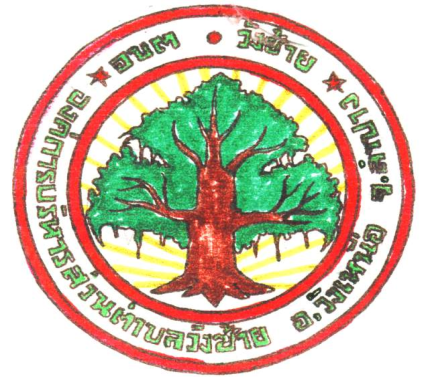 การประเมินความเสี่ยงการทุจริต ประจำปี พ.ศ. 2564ขององค์การบริหารส่วนตำบลวังซ้าย อำเภอวังเหนือ  จังหวัดลำปางคำนำ		เหตุการณ์ความเสี่ยงด้านการทุจริตเกิดแล้วจะมีผลกระทบทางลบ  ซึ่งปัญหามาจากสาเหตุต่าง ๆ ที่ค้นหาต้นตอที่แท้จริงได้ยาก  ความเสี่ยงจึงจำเป็นต้องคิดล่วงหน้าเสมอ  การป้องกันการทุจริต  คือ การแก้ปัญหาการทุจริตที่ยั่งยืน  ซึ่งเป็นหน้าที่ความรับผิดชอบของหัวหน้าส่วนราชการ และเป็นเจตจำนงของทุกองค์กรที่ร่วมต่อต้านการทุจริตทุกรูปแบบ  อันเป็นวาระเร่งด่วนของรัฐบาลการนำเครื่องมือประเมินความเสี่ยงการทุจริตมาใช้ในองค์กรจะช่วยให้เป็นหลักประกันในระดับหนึ่งว่าการดำเนินการขององค์กรจะไม่มีการทุจริต หรือในกรณีที่พบการทุจริตที่ไม่คาดคิด โอกาสที่จะประสบกับปัญหาน้อยกว่าองค์กรอื่น หรือหากเกิดความเสียหายขึ้นก็จะเป็นความเสียหายที่น้อยกว่า  องค์กรทีไม่มีการนำเครื่องมือประเมินความเสี่ยงการทุจริตมาใช้ เพราะได้มีการเตรียมการป้องกันล่วงหน้าไว้  โดยให้เป็นส่วนหนึ่งของการปฏิบัติงานประจำ  ซึ่งไม่ใช่การเพิ่มภาระงานแต่อย่างใด  องค์การบริหารส่วนตำบลวังซ้ายเป็นองค์กรปกครองส่วนท้องถิ่นที่มีบทบาทในการขับเคลื่อนหน่วยงานภาครัฐให้บริหารงานภายใต้กรอบธรรมาภิบาล  โดยการประเมินความเสี่ยงการทุจริตจะเป็นเครื่องมือหนึ่งในการขับเคลื่อนธรรมาภิบาล  เพื่อลดปัญหาการทุจริตภาครัฐ  ที่กำหนดให้ทุกส่วนราชการและหน่วยงานของรัฐ  โดยมุ่งเน้นการสร้างธรรมาภิบาลในการบริหารงาน  และส่งเสริมการมีส่วนร่วมจากทุกภาคส่วนในการตรวจสอบ เฝ้าระวัง เพื่อสกัดมิให้เกิดการทุจริตประพฤติมิชอบได้  องค์การบริหารส่วนตำบลวังซ้าย  จึงได้ดำเนินการประเมินความเสี่ยงในองค์กรขึ้น  เพื่อให้หน่วยงานมีมาตรการ ระบบหรือแนวทางในการบริหารความเสี่ยงของการดำเนินงานที่อาจก่อให้เกิด การทุจริตซึ่งเป็นมาตรการป้องกันการทุจริตเชิงรุกที่มีประสิทธิภาพต่อไปสำนักปลัดองค์การบริหารส่วนตำบลวังซ้ายมกราคม  2564สารบัญเรื่อง 											หน้าวัตถุประสงค์การประเมินความเสี่ยงการทุจริต						1การบริหารจัดการความเสี่ยงมีความแตกต่างจากการตรวจสอบภายในอย่างไร			1กรอบการประเมินความเสี่ยงการทุจริต							1องค์ประกอบที่ทำให้เกิดการทุจริต								2ขอบเขตประเมินความเสี่ยงการทุจริต							3ขั้นตอนการประเมินความเสี่ยงการทุจริต							3วิธีวิเคราะห์ความเสี่ยง									3การระบุความเสี่ยง									3การวิเคราะห์สถานะความเสี่ยง								4เมทริกระดับความเสี่ยง									5แผนการบริหารความเสี่ยง									6ประเมินความเสี่ยงการทุจริต1.วัตถุประสงค์การประเมินความเสี่ยงการทุจริต	มาตรการป้องกันการทุจริตสามารถจะช่วยลดความเสี่ยงที่อาจก่อให้เกิดการทุจริตในองค์กรได้ ดังนั้น การประเมินความเสี่ยงด้านการทุจริต  การออกแบบและการปฏิบัติงานตามมาตรการควบคุมภายในที่เหมาะสมจะช่วยลดความเสี่ยงด้านการทุจริต  ตลอดจนการสร้างจิตสำนึกและค่านิยมในการต่อต้านการทุจริตให้แก่บุคลากรขององค์กรถือเป็นการป้องกันการเกิดการทุจริตในองค์กร  ทั้งนี้  การนำเครื่องมือ ประเมินความเสี่ยงในองค์กรจะช่วยให้เป็นหลักประกันในระดับหนึ่งว่า การดำเนินการขององค์กรจะไม่มีการทุจริต หรือในกรณีที่พบการทุจริตที่ไม่คาดคิด  โอกาสที่จะประสบปัญหาน้อยกว่าองค์กรอื่น หรือหาก เกิดความเสียหาขึ้นก็จะเป็นความเสียหายที่น้อยกว่าองค์กรที่ไม่มีการนำเครื่องมือประเมินความเสี่ยงมาใช้ เพราะได้มีการเตรียมการป้องกันล่วงหน้าไว้โดยให้เป็นส่วนหนึ่งของการปฏิบัติงานประจำ ซึ่งไม่ใช่การเพิ่มภาระงานแต่อย่างใด	วัตถุประสงค์หลักของการประเมินความเสี่ยงการทุจริต  เพื่อให้หน่วยงานภาครัฐมีมาตรการ ระบบหรือแนวทางในการบริหารจัดการความเสี่ยงของการดำเนินงานที่อาจก่อให้เกิดการทุจริต ซึ่งเป็นมาตรการป้องกันการทุจริตเชิงรุกที่มีประสิทธิภาพต่อไป2.การบริหารจัดการความเสี่ยงมีความแตกต่างจากการตรวจสอบภายในอย่างไร	การบริหารจัดการความเสี่ยงเป็นการทำงานในลักษณะที่ทุกภาระงานต้องประเมินความเสี่ยงก่อนปฏิบัติงานทุกครั้ง  และแทรกกิจกรรมการตอบโต้ความเสี่ยงไว้ก่อนเริ่มปฏิบัติงานหลักตามภาระงานปกติของการเฝ้าระวังความเสี่ยงล่วงหน้าจากทุกภาระงานร่วมกัน  โดยเป็นส่วนหนึ่งของความรับผิดชอบปกติที่มีการรับรู้ และยอมรับจากผู้ที่เกี่ยวข้อง (ผู้นำส่งงานให้) เป็นลักษณะ Pre-Decision ส่วนการตรวจสอบภายในจะเป็นลักษณะการติดตาม  ความเสี่ยงเป็นการสอบทานเป็นลักษณะ Post- Decision3.กรอบการประเมินความเสี่ยงการทุจริต	กรอบตามหลักของการควบคุมภายในองค์กรตามมาตรฐาน COSO 2013 (Committee of Sponsoring Organizations 2013) ซึ่งมาตรฐาน COSO เป็นมาตรฐานที่ได้รับการยอมรับมาตั้งแต่เริ่มออกประกาศใช้เมื่อปี 1992  สำหรับมาตรฐาน COSO 2013 ประกอบด้วย 5 องค์ประกอบ 17 หลักการ ดังนี้	องค์ประกอบที่ 1 สภาพแวดล้อมการควบคุม (Control Environment)	หลักการที่ 1	องค์กรยึดหลักความซื่อตรงและจริยธรรม	หลักการที่ 2	คณะกรรมการแสดงออกถึงความรับผิดชอบต่อการกำกับดูแล	หลักการที่ 3	คณะกรรมการและฝ่ายบริหารมีอำนาจการสั่งการชัดเจน	หลักการที่ 4	องค์กร จูงใจ รักษาไว้ และจูงในพนักงาน	หลักการที่ 5	องค์กรผลักดันให้ทุกตำแหน่งรับผิดชอบต่อการควบคุมภายใน]-2-	องค์ประกอบที่ 2 การประเมินความเสี่ยง (Risk Assessment)	หลักการที่ 6	กำหนดเป้าหมายชัดเจน	หลักการที่ 7	ระบุและวิเคราะห์ความเสี่ยงอย่างครอบคลุมหลักการที่ 8	พิจารณาโอกาสที่จะเกิดการทุจริต	หลักการที่ 9	ระบุและประเมินความเปลี่ยนแปลงที่จะกระทบต่อการควบคุมภายใน	องค์ประกอบที่ 3 กิจกรรมการควบคุม (Control Activities)	หลักการที่ 10	ควบคุมความเสี่ยงให้อยู่ในระดับที่ยอมรับได้	หลักการที่ 11	พัฒนาระบบเทคโนโลยีที่ใช้ในการควบคุมหลักการที่ 12	ควบคุมให้นโยบายสามารถปฏิบัติได้ 	องค์ประกอบที่ 4  สารสนเทศและการสื่อสาร  (Information and Communication)	หลักการที่ 13	องค์กรข้อมูลที่เกี่ยวข้องและมีคุณภาพหลักการที่ 14	มีการสื่อสารข้อมูลภายในองค์กรให้การควบคุมภายในดำเนินต่อไปได้หลักการที่ 15	มีการสื่อสารกับหน่วยงานภายนอกในประเด็นที่อาจกระทบต่อการควบคุมภายใน	องค์ประกอบที่ 5  กิจกรรมการกำกับติดตามและประเมินผล (Monitoring Activities)หลักการที่ 16	ติดตามและประเมินผลการควบคุมภายในหลักการที่ 17   ประเมินและสื่อสารข้อบกพร่องของการควบคุมภายในทันเวลาและเหมาะสมทั้งนี้  องค์ประกอบการควบคุมภายในแต่ละองค์ประกอบและหลักการจะต้อง Present & Function (มีอยู่จริงและนำไปปฏิบัติได้) อีกทั้งทำงานอย่างสอดคล้องและสัมพันธ์กัน  จึงจะทำให้การควบคุมภายในมีประสิทธิผล4.องค์ประกอบที่ทำให้เกิดการทุจริต	องค์ประกอบหรือปัจจัยที่นำไปสู่การทุจริต  ประกอบด้วย  Pressure / Incentive หรือแรงกดดัน หรือ แรงจูงใจ Opportunity หรือ โอกาส ซึ่งเกิดจากช่องโหว่ของระบบต่าง ๆ คุณภาพการควบคุมกำกับ ควบคุมภายในองค์กรมีจุดอ่อน และ Rationalization หรือการหาเหตุผลสนับสนุนการกระทำตามทฤษฎีสามเหลี่ยมการทุจริต5.ขอบเขตประเมินความเสี่ยงการทุจริตองค์การบริหารส่วนตำบลวังซ้าย จะแบ่งความเสี่ยงออกเป็น 3 ด้าน ดังนี้5.1 ความเสี่ยงการทุจริตที่เกี่ยวข้องกับการพิจารณาอนุมัติ อนุญาต (เฉพาะหน่วยงานที่มีภารกิจให้บริการประชาชนอนุมัติ หรืออนุญาต ตามพระราชบัญญัติการอำนวยความสะดวกในการพิจารณา อนุญาตของทางราชการ พ.ศ.2558)                 -3-5.2 ความเสี่ยงการทุจริตในความโปร่งใสของการใช้อำนาจและตำแหน่งหน้าที่ Opportunity5.3 ความเสี่ยงการทุจริตในความโปร่งใสของการใช้จ่ายงบประมาณและการบริหารจัดการทรัพยากรภาครัฐ6.ขั้นตอนการประเมินความเสี่ยงการทุจริต มี 9 ขั้นตอน ดังนี้	1. การระบุความเสี่ยง	2. การวิเคราะห์สถานะความเสี่ยง	3. เมทริกส์ระดับความเสี่ยง	4. การประเมินการควบคุมความเสี่ยง	5. แผนบริหารความเสี่ยง	6. การจัดทำรายงานผลการเฝ้าระวังความเสี่ยง	7. จัดทำระบบการบริหารความเสี่ยง	8. การจัดทำรายงานการบริหารความเสี่ยง	9. การรายงานผลการดำเนินงานตามแผนการบริหารความเสี่ยง]-4-การประเมินความเสี่ยงการทุจริต ปีงบประมาณ พ.ศ. 2564ขั้นตอนที่ 1 การระบุความเสี่ยง  (Risk  Identification)ประเมินความเสี่ยงการทุจริต ด้าน(../....) 1. ความเสี่ยงการทุจริตที่เกี่ยวข้องกับการพิจารณาอนุมัติ อนุญาต(./.....) 2. ความเสี่ยงการทุจริตในความโปร่งใสของการใช้อำนาจและตำแหน่งหน้าที่(./.....) 3. ความเสี่ยงการทุจริตในความโปร่งใสของการใช้จ่ายงบประมาณและการบริหารจัดการทรัพยากรภาครัฐตารางที่ 1 ตารางระบุความเสี่ยง (Know Factor และ Unknow Factor)Know Factor      :  ความเสี่ยงที่เคยเกิด หรือคาดว่าจะเกิดซ้ำสูง มีประวัติอยู่แล้วUnknow Factor   :  ไม่เคยเกิดหรือไม่มีประวัติมาก่อนแต่มีความเสี่ยงจากการพยากรณืในอนาคตว่ามีโอกาสเกิด                  -5-ขั้นตอนที่ 2 การวิเคราะห์สถานะความเสี่ยงตารางที่ 2 ตารางแสดงสถานะความเสี่ยง (แยกตามรายสีไฟจราจร)ความหมายของสถานะความเสี่ยงตามสีไฟจราจรสีเขียว 		:  ความเสี่ยงระดับต่ำสีเหลือง 	:  ความเสี่ยงระดับปานกลาง และสามารถใช้ความรอบคอบระมัดระวังในระหว่างการปฏิบัติงาน                        ตามปกติควบคุมดูแลได้สีส้ม		:  ความเสี่ยงระดับสูง  เป็นกระบวนงานที่มีผู้เกี่ยวข้องหลายคน หลายหน่วยงานภายในองค์กร มี                          หลายขั้นตอนจนยากต่อการควบคุม หรือไม่มีอำนาจควบคุมข้ามหน่วยงานตามหน้าที่ปกติสีแดง		:  ความเสี่ยงระดับสูงมาก  เป็นกระบวนงานที่เกี่ยวข้องกับบุคคลภายนอก คนที่ไม่รู้จักไม่                        สามารถตรวจสอบได้ชัดเจน ไม่สามารถกำกับติดตามได้อย่างใกล้ชิดหรืออย่างสม่ำเสมอขั้นตอนที่ 3 เมทริกส์ระดับความเสี่ยง (Risk level matrix)	นำโอกาส/ความเสี่ยงการทุจริตที่มีสถานะความเสี่ยงระดับสูงจนถึงความเสี่ยงระดับสูงมากที่เป็นสีส้มและสีแดง จากตารางที่ 2 มาทำการหาค่าความเสี่ยงรวม  ซึ่งได้จากระดับความจำเป็นของการเฝ้าระวังที่มีค่า 1 – 3คูณด้วย ระดับความรุนแรงของผลกระทบที่มีค่า 1 – 3 เช่นกันตารางที่ 3  SCORING ทะเบียนข้อมูลที่ต้องเฝ้าระวัง 2 มิติ-6-ตารางที่ 3  SCORING ทะเบียนข้อมูลที่ต้องเฝ้าระวัง 2 มิติ3.1 ระดับความจำเป็นของการเฝ้าระวังระดับ 3    เป็นขั้นตอนหลักของกระบวนการ และมีความเสี่ยงในการทุจริตสูงระดับ 2    เป็นขั้นตอนหลักของกระบวนการและมีความเสี่ยงในการทุจริตที่ไม่สูงมากระดับ 1    เป็นขั้นตอนรองของกระบวนการตารางที่ 3.2 ระดับความรุนแรงของผลกระทบ3.2 ระดับความจำเป็นของผลกระทบระดับ 3    มีผลกระทบต่อผู้ใช้บริการ/ผู้มีส่วนได้เสีย/หน่วยงานกำกับดูแล/พันธมิตร/เครือข่าย/ทางการเงินใน              ระดับที่รุนแรงระดับ 2    มีผลกระทบต่อผู้ใช้บริการ/ผู้มีส่วนได้เสีย/หน่วยงานกำกับดูแล/พันธมิตร/เครือข่าย/ทางการเงินใน              ระดับที่ไม่รุนแรงระดับ 1    มีผลกระทบต่อกระบวนการภายใน / การเรียนรู้ / องค์ความรู้-7-ขั้นตอนที่ 4 การประเมินการควบคุมความเสี่ยง (Risk – Control Matrix Assessment)ตารางที่ 4 ตารางแสดงการประเมินการควบคุมความเสี่ยงระดับการควบคุมความเสี่ยงการทุจริต แบ่งเป็น 3 ระดับ ดังนี้ดี                   จัดการได้ทันที  ทุกครั้งที่เกิดความเสี่ยง ไม่กระทบถึงผู้ใช้บริการ/ผู้รับมอบผลงาน องค์กรไม่มี                     ผลเสียทางการเงิน ไม่มีรายจ่ายเพิ่มพอใช้              จัดการได้โดยส่วนใหญ่  มีบางครั้งยังจัดการไม่ได้  กระทบถึงผู้ใช้บริการ  / ผู้รับมอบผลงาน                       องค์กรแต่ยอมรับได้   มีความเข้าใจอ่อน		จัดการไม่ได้  หรือไม่เพียงส่วนน้อย  การจัดการเพิ่มเกิดจากรายจ่าย  มีผลกระทบถึงผู้ใช้บริการ/		ผู้รับมอบผลงานและยอมรับไม่ได้  ไม่มีความเข้าใจ-8-ขั้นตอนที่ 5  แผนบริหารความเสี่ยง	กรณีที่หน่วยงานทำการประเมินการควบคุมความเสี่ยงในตารางที่ 4 ไม่พบว่าความเสี่ยงอยู่ในระดับสูง ค่อนข้างสูง ปานกลาง  แต่พบว่าความเสี่ยงการทุจริตอยู่ในระดับต่ำ หรือ ค่อนข้างต่ำ ให้ทำการจัดทำแผนบริหารความเสี่ยงในเชิงเฝ้าระวังความเสี่ยงการทุจริตตารางที่ 5  ตารางแผนบริหารความเสี่ยง	แผนบริหารความเสี่ยงในเชิงเฝ้าระวังความเสี่ยงการทุจริต-9-ขั้นตอนที่ 6  การจัดทำรายงานผลการเฝ้าระวังความเสี่ยงตารางที่ 6  ตารางทำรายงานผลการเฝ้าระวังความเสี่ยงสถานะสีเขียว		ไม่เกิดกรณีที่อยู่ในข่ายความเสี่ยง  ยังไม่ต้องทำกิจกรรมเพิ่มสถานะสีเหลือง		เกิดกรณีที่อยู่ในข่ายความเสี่ยง  แต่แก้ไขได้ทันท่วงที  ตามมาตรการ / นโยบาย/                               โครงการ/กิจกรรมที่เตรียมไว้  แผนใช้ได้ผล  ความเสี่ยงการทุจริตลดลง  ระดับความ                               รุนแรง   3สถานะสีแดง		เกิดกรณีที่อยู่ในข่ายยังแก้ไขไม่ได้  ควรมีมาตรการ / นโยบาย/ โครงการ/ กิจกรรม                                 เพิ่มขึ้นแผนใช้ไม่ได้ผล  ความเสี่ยงการทุจริตไม่ลดลง  ระดับความรุนแรง    3-10-ขั้นตอนที่ 7  จัดทำระบบการบริหารความเสี่ยงตารางที่ 7  ตารางจัดทำระบบความเสี่ยง7.1 (สถานะสีเขียว) ยังไม่เกิดให้เฝ้าระวังต่อเนื่องขั้นตอนที่ 8  การจัดทำรายงานการบริหารความเสี่ยง ตารางที่ 8  ตารางรายงานการบริหารความเสี่ยง-11-ขั้นตอนที่ 9  การรายงานผลการดำเนินงานตามแผนบริหารความเสี่ยงการทุจริตตารางที่ 9  แบบรายงานผลการดำเนินงานตามแผนบริหารความเสี่ยงการพิจารณาอนุมัติ อนุญาตการใช้อำนาจและตำแหน่งหน้าที่การใช้จ่ายงบประมาณและการบริหารจัดการทรัพยากรที่                         โอกาส/ความเสี่ยงการทุจริตประเภทความเสี่ยงการทุจริตประเภทความเสี่ยงการทุจริตที่                         โอกาส/ความเสี่ยงการทุจริตKnow FactorUnknow Factor1ความเสี่ยงการทุจริตที่เกี่ยวข้องกับการพิจารณาอนุมัติ อนุญาต-การพิจารณาตรวจสอบและเสนอความเห็นของการอนุมัติ อนุญาต ไม่ดำเนินการตามลำดับคำขอ-2ความเสี่ยงการทุจริตในความโปร่งใสของการใช้อำนาจและตำแหน่งหน้าที่ -ความโปร่งใสในการบริหารงานบุคคล เช่น การประเมินความดี ความชอบการแต่งตั้ง โยกย้าย การดำเนินการทางวินัย เป็นต้น-3ความเสี่ยงการทุจริตในความโปร่งใสของการใช้จ่ายงบประมาณและการบริหารจัดการทรัพยากรภาครัฐ-เบิกเงินราชการตามสิทธิเป็นเท็จ เช่น ค่าเช่าบ้าน ค่าเบี้ยเลี้ยง ค่าพาหนะ ค่าเช่าที่พัก-ที่                         โอกาส/ความเสี่ยงการทุจริตเขียวเหลืองส้มแดง1การพิจารณาตรวจสอบและเสนอความเห็นของการอนุมัติ อนุญาต ไม่ดำเนินการตามลำดับคำขอ2ความโปร่งใสในการบริหารงานบุคคล เช่น การประเมินความดี ความชอบการแต่งตั้ง โยกย้าย การดำเนินการทางวินัย เป็นต้น3เบิกเงินราชการตามสิทธิเป็นเท็จ เช่น ค่าเช่าบ้าน ค่าเบี้ยเลี้ยง ค่าพาหนะ ค่าเช่าที่พักที่      โอกาส/ความเสี่ยงการทุจริตระดับความจำเป็นของการเฝ้าระวัง3        2         1ระดับความรุนแรงของผลกระทบ3        2         1ค่าความเสี่ยงรวมจำเป็น    รุนแรง1การพิจารณาตรวจสอบและเสนอความเห็นของการอนุมัติ อนุญาต ไม่ดำเนินการตามลำดับคำขอ2242ความโปร่งใสในการบริหารงานบุคคล เช่น การประเมินความดี ความชอบการแต่งตั้ง โยกย้าย การดำเนินการทางวินัย เป็นต้น2243เบิกเงินราชการตามสิทธิเป็นเท็จ เช่น ค่าเช่าบ้าน ค่าเบี้ยเลี้ยง ค่าพาหนะ ค่าเช่าที่พัก224ที่      โอกาส/ความเสี่ยงการทุจริตกิจกรรมหรือขั้นตอนหลักMUSTกิจกรรมหรือขั้นตอนรองSHOULD1การพิจารณาตรวจสอบและเสนอความเห็นของการอนุมัติ อนุญาต ไม่ดำเนินการตามลำดับคำขอ2-2ความโปร่งใสในการบริหารงานบุคคล เช่น การประเมินความดี ความชอบการแต่งตั้ง โยกย้าย การดำเนินการทางวินัย เป็นต้น2-3เบิกเงินราชการตามสิทธิเป็นเท็จ เช่น ค่าเช่าบ้าน ค่าเบี้ยเลี้ยง ค่าพาหนะ ค่าเช่าที่พัก2-ที่      โอกาส/ความเสี่ยงการทุจริต1231การพิจารณาตรวจสอบและเสนอความเห็นของการอนุมัติ อนุญาต ไม่ดำเนินการตามลำดับคำขอ2ความโปร่งใสในการบริหารงานบุคคล เช่น การประเมินความดี ความชอบการแต่งตั้ง โยกย้าย การดำเนินการทางวินัย เป็นต้น3เบิกเงินราชการตามสิทธิเป็นเท็จ เช่น ค่าเช่าบ้าน ค่าเบี้ยเลี้ยง ค่าพาหนะ ค่าเช่าที่พัก      โอกาส/ความเสี่ยงการทุจริตคุณภาพการจัดการค่าประเมินการควบคุมความเสี่ยงการทุจริตค่าประเมินการควบคุมความเสี่ยงการทุจริตค่าประเมินการควบคุมความเสี่ยงการทุจริต      โอกาส/ความเสี่ยงการทุจริตคุณภาพการจัดการค่าระดับความเสี่ยงต่ำค่าระดับความเสี่ยงปานกลางค่าระดับความเสี่ยงสูงการพิจารณาตรวจสอบและเสนอความเห็นของการอนุมัติ อนุญาต ไม่ดำเนินการตามลำดับคำขอดีความโปร่งใสในการบริหารงานบุคคล เช่น การประเมินความดี ความชอบการแต่งตั้ง โยกย้าย การดำเนินการทางวินัย เป็นต้นดีเบิกเงินราชการตามสิทธิเป็นเท็จ เช่น ค่าเช่าบ้าน ค่าเบี้ยเลี้ยง ค่าพาหนะ ค่าเช่าที่พักดีที่รูปแบบ พฤติการณ์ความเสี่ยงการทุจริตมาตรการป้องกันความเสี่ยงผลประโยชน์ทับซ้อน1การพิจารณาตรวจสอบและเสนอความเห็นของการอนุมัติ อนุญาต ไม่ดำเนินการตามลำดับคำขอ-จัดทำคู่มือการปฏิบัติงาน  แผนผังขั้นตอนการปฏิบัติงานให้ละเอียดชัดเจน  และเผยแพร่ให้เจ้าหน้าที่ในหน่วยงานได้รับทราบและถือปฏิบัติให้เป็นแนวทางเดียวกัน-กำชับให้เจ้าหน้าที่ผู้รับผิดชอบเสนอเรื่องตามลำดับคำขอ2ความโปร่งใสในการบริหารงานบุคคล เช่น การประเมินความดี ความชอบการแต่งตั้ง โยกย้าย การดำเนินการทางวินัย เป็นต้น-จัดกิจกรรมฝึกอบรมส่งเสริมด้านคุณธรรม จริยธรรม กิจกรรมให้ความรู้เกี่ยวกับระเบียบ กฎหมายหนังสือสั่งการที่เกี่ยวข้องกับการบริหารงานบุคคล กิจกรรมให้ความรู้เกี่ยวกับวินัยพนักงานส่วนท้องถิ่นและเจ้าหน้าที่ในหน่วยงาน3เบิกเงินราชการตามสิทธิเป็นเท็จ เช่น ค่าเช่าบ้าน ค่าเบี้ยเลี้ยง ค่าพาหนะ ค่าเช่าที่พัก-จัดกิจกรรมฝึกอบรมส่งเสริมด้านคุณธรรม จริยธรรม กิจกรรมให้ความรู้เกี่ยวกับระเบียบ กฎหมายหนังสือสั่งการที่เกี่ยวข้องกับการบริหารงานบุคคล กิจกรรมให้ความรู้เกี่ยวกับวินัยพนักงานส่วนท้องถิ่นและเจ้าหน้าที่ในหน่วยงานที่มาตรการป้องกันความเสี่ยงผลประโยชน์ทับซ้อนโอกาส/ความเสี่ยงการทุจริตสถานะความเสี่ยงสถานะความเสี่ยงสถานะความเสี่ยงที่มาตรการป้องกันความเสี่ยงผลประโยชน์ทับซ้อนโอกาส/ความเสี่ยงการทุจริตเขียวเหลืองแดง1-จัดทำคู่มือการปฏิบัติงาน  แผนผังขั้นตอนการปฏิบัติงานให้ละเอียดชัดเจน  และเผยแพร่ให้เจ้าหน้าที่ในหน่วยงานได้รับทราบและถือปฏิบัติให้เป็นแนวทางเดียวกัน-กำชับให้เจ้าหน้าที่ผู้รับผิดชอบเสนอเรื่องตามลำดับคำขอการพิจารณาตรวจสอบและเสนอความเห็นของการอนุมัติอนุญาตไม่ดำเนินการตามลำดับคำขอ2-จัดกิจกรรมฝึกอบรมส่งเสริมด้านคุณธรรม จริยธรรม กิจกรรมให้ความรู้เกี่ยวกับระเบียบ กฎหมาย หนังสือสั่งการที่เกี่ยวข้องกับการบริหารงานบุคคล กิจกรรมให้ความรู้เกี่ยวกับวินัยพนักงานส่วนท้องถิ่นและเจ้าหน้าที่ในหน่วยงานความไม่โปร่งใสในการบริหารงานบุคคล เช่น การประเมินความดี ความชอบ การแต่งตั้งโยกย้าย การดำเนินการทางวินัย3-จัดกิจกรรมฝึกอบรมส่งเสริมด้านคุณธรรม จริยธรรม กิจกรรมให้ความรู้เกี่ยวกับระเบียบ กฎหมาย หนังสือสั่งการที่เกี่ยวข้องกับการบริหารงานบุคคล กิจกรรมให้ความรู้เกี่ยวกับวินัยพนักงานส่วนท้องถิ่นและเจ้าหน้าที่ในหน่วยงานเบิกเงินราชการตามสิทธิเป็นเท็จ  เช่น  ค่าเช่าบ้าน  ค่าเบี้ยเลี้ยง ค่าพาหนะ ค่าที่พักความเสี่ยงการทุจริต (สถานะสีเขียว) ความเห็นเพิ่มเติมการพิจารณาตรวจสอบและเสนอความเห็นของการอนุมัติ อนุญาต ไม่ดำเนินการตามลำดับคำขอให้เฝ้าระวังอย่างต่อเนื่องความโปร่งใสในการบริหารงานบุคคล เช่น การประเมินความดี ความชอบการแต่งตั้ง โยกย้าย การดำเนินการทางวินัย เป็นต้นให้เฝ้าระวังอย่างต่อเนื่องเบิกเงินราชการตามสิทธิเป็นเท็จ เช่น ค่าเช่าบ้าน ค่าเบี้ยเลี้ยง ค่าพาหนะ ค่าเช่าที่พักให้เฝ้าระวังอย่างต่อเนื่องที่สรุปสถานะความเสี่ยงการทุจริต  (เขียว  เหลือง  แดง)สรุปสถานะความเสี่ยงการทุจริต  (เขียว  เหลือง  แดง)สรุปสถานะความเสี่ยงการทุจริต  (เขียว  เหลือง  แดง)ที่เขียวเหลืองแดง1การพิจารณาตรวจสอบและเสนอความเห็นของการอนุมัติ อนุญาต ไม่ดำเนินการตามลำดับคำขอ--2ความโปร่งใสในการบริหารงานบุคคล เช่น การประเมินความดี ความชอบการแต่งตั้ง โยกย้าย การดำเนินการทางวินัย เป็นต้น--3เบิกเงินราชการตามสิทธิเป็นเท็จ เช่น ค่าเช่าบ้าน ค่าเบี้ยเลี้ยง ค่าพาหนะ ค่าเช่าที่พัก--แบบรายงานผลการดำเนินงานตามแผนบริหารความเสี่ยงการทุจริตหน่วยงาน  องค์การบริหารส่วนตำบลวังซ้ายแบบรายงานผลการดำเนินงานตามแผนบริหารความเสี่ยงการทุจริตหน่วยงาน  องค์การบริหารส่วนตำบลวังซ้ายชื่อแผนบริหารความเสี่ยงแผนบริหารความเสี่ยงการทุจริต  ประจำปีงบประมาณ พ.ศ. 2564โอกาส / ความเสี่ยงการพิจารณาตรวจสอบและเสนอความเห็นของการอนุมัติ  อนุญาตไม่ดำเนินการตามลำดับคำขอโอกาส / ความเสี่ยงความโปร่งใสในการบริหารงานบุคคล เช่น การประเมินความดี ความชอบการแต่งตั้ง โยกย้าย การดำเนินการทางวินัย เป็นต้นโอกาส / ความเสี่ยงเบิกเงินราชการตามสิทธิเป็นเท็จ เช่น ค่าเช่าบ้าน ค่าเบี้ยเลี้ยง ค่าพาหนะ ค่าเช่าที่พักสถานะของการดำเนินการจัดการความเสี่ยง(......)  ยังไม่ได้ดำเนินการ(../....)  เฝ้าระวัง และติดตามต่อเนื่อง(......)  เริ่มดำเนินการไปบ้าง  แต่ยังไม่ครบถ้วน(......)  ต้องการปรับปรุงแผนบริหารความเสี่ยงใหม่ให้เหมาะสม(......)  เหตุผลอื่น   (โปรดระบุ)........................................................................................................................................................................................................................................................................................................................................................................................ผลการดำเนินงานสถานะความเสี่ยงการทุจริตขององค์การบริหารส่วนตำบลวังซ้าย ประจำปีงบประมาณ พ.ศ. 2564  สถานะความเสี่ยง  สีเขียว  หมายถึง  ความเสี่ยงระดับต่ำ  แต่ให้เฝ้าระวังและติดตามอย่างต่อเนื่อง-มีการแจ้งในการประชุมประจำเดือนพนักงานเป็นประจำทุกเดือน